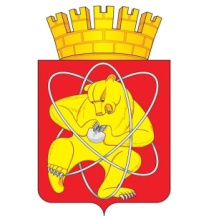 Муниципальное образование «Закрытое административно – территориальное образование  Железногорск Красноярского края»АДМИНИСТРАЦИЯ ЗАТО г. ЖЕЛЕЗНОГОРСКПОСТАНОВЛЕНИЕ11.12.2018                                                                                                № 2349г. ЖелезногорскО внесении изменений в постановление Администрации ЗАТО г. Железногорск от 18.05.2012 № 853 «Об утверждении примерного положения об оплате труда работников муниципальных бюджетных учреждений культуры и муниципальных бюджетных учреждений дополнительного образования в сфере культуры ЗАТО Железногорск»В соответствии с Трудовым кодексом Российской Федерации, постановлением Администрации ЗАТО г.Железногорск от 10.06.2011 № 1011 «Об утверждении Положения о системах оплаты труда работников муниципальных учреждений ЗАТО Железногорск», Уставом ЗАТО ЖелезногорскПОСТАНОВЛЯЮ:1. Внести в постановление Администрации ЗАТО г. Железногорск от 18.05.2012 № 853 «Об утверждении примерного положения об оплате труда работников муниципальных бюджетных учреждений культуры и муниципальных бюджетных учреждений дополнительного образования в сфере культуры ЗАТО Железногорск» следующие изменения:1.1. Преамбулу к постановлению изложить в редакции:«В соответствии с Трудовым кодексом Российской Федерации, постановлением Администрации ЗАТО г. Железногорск от 10.06.2011 № 1011 “Об утверждении Положения о системах оплаты труда работников муниципальных учреждений ЗАТО Железногорск”, Уставом ЗАТО Железногорск».1.2. В приложении к постановлению:1.2.1. Первый абзац пункта 1.2 раздела 1 изложить в редакции:«1.2. Заработная плата устанавливается работнику на основании трудового договора (дополнительного соглашения к трудовому договору) при наличии действующих коллективных договоров (их изменений), локальных нормативных актов, устанавливающих системы оплаты труда.».1.2.2. Пункт 2.2 раздела 2 изложить в редакции:«2.2. В коллективном договоре, локальном нормативном акте размеры (должностных окладов), ставок заработной платы устанавливаются не ниже минимальных размеров окладов (должностных окладов), ставок заработной платы, определяемых по квалификационным уровням профессиональных квалификационных групп и отдельным должностям, не включенным в профессиональные квалификационные группы (далее - минимальные размеры окладов, ставок).».1.2.3. Пункт 4.3.4 раздела 4 изложить в редакции:«4.3.4. персональные выплаты:- за опыт работы;- за сложность, напряженность и особый режим работы;- в целях повышения уровня оплаты труда молодым специалистам;- в целях обеспечения региональной выплаты.».1.2.4. Пункт 4.14.4 раздела 4 изложить в редакции:«4.14.4. В целях обеспечения региональной выплаты. Данная персональная выплата устанавливается работнику в порядке, определенном постановлением Администрации ЗАТО г. Железногорск от 10.06.2011 № 1011 “Об утверждении Положения о системах оплаты труда работников муниципальных учреждений ЗАТО Железногорск”.».1.2.5. Пункт 4.14.5 раздела 4 исключить.1.2.6. Пункт 6.2 раздела 6 изложить в редакции:«6.2. Размер должностного оклада руководителя учреждения устанавливается распоряжением Администрации ЗАТО г. Железногорск и определяется в кратном отношении к среднему размеру оклада (должностного оклада), ставке заработной платы работников основного персонала возглавляемого им учреждения с учетом отнесения учреждения к группе по оплате труда руководителей учреждений в соответствии с постановлением Администрации ЗАТО г. Железногорск от 10.06.2011 № 1011 “Об утверждении Положения о системах оплаты труда работников муниципальных учреждений ЗАТО Железногорск”.».1.2.7. Первый абзац пункта 6.13.6 раздела 6 изложить в редакции:«6.13.6. Конкретные размеры выплат компенсационного и стимулирующего характера руководителю учреждения устанавливаются Главой ЗАТО г. Железногорск.».1.3. Таблицу приложения № 6 к приложению к постановлению изложить в редакции:«                                             Количество должностных окладов руководителей учреждений, учитываемых при определении объема средств на выплаты стимулирующего характера руководителям учреждений, в год».2. Управлению делами Администрации ЗАТО г. Железногорск                  (Андросова Е.В.) довести до сведения населения настоящее постановление через газету «Город и горожане».3. Отделу общественных связей Администрации ЗАТО г. Железногорск   (Пикалова И.С.) разместить настоящее постановление на официальном сайте муниципального образования «Закрытое административно-территориальное образование Железногорск Красноярского края» в информационно-телекоммуникационной сети «Интернет». 4. Контроль над исполнением данного постановления возложить на первого заместителя Главы ЗАТО г. Железногорск по стратегическому планированию, экономическому развитию и финансам Проскурнина С.Д. 5. Настоящее постановление вступает в силу после его официального опубликования. Глава ЗАТО г. Железногорск                                                                  И.Г. КуксинN п/пУчрежденияКоличество должностных окладов руководителя учреждения, подлежащего централизации, в год1Библиотеки19,02Учреждения культуры клубного типа, центры народного творчества (дом (дворец) культуры, центр досуга)19,03Музеи22,04Театры19,05Учреждения дополнительного образования в сфере культуры11,0